VREME JE NOVAC INTERNET TRGOVINA
NOVI SAD, BELE NJIVE 5/28
TEL: 021/44-77-99; 066/5-44-77-99
E-MAIL:  INFO@VREMEJENOVAC.RS 
MB: 63614530 PIB: 108668720
TEKUĆI RAČUN: 265-2050310000991-86 Raiffeisen BANK
REGISTROVANO KOD AGENCIJE ZA PRIV. REG. BP. 93341/2014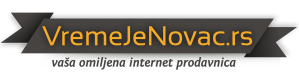 OBRAZAC ZA ODUSTANAK OD UGOVORAPotrošač ima pravo da u roku od 14 dana od dana zaključenja ugovora o kupovini proizvoda bez navođenja razloga jednostrano raskine ugovor. Jednostranim raskidom potrošač se oslobađa svih ugovornih obaveza, osim neposrednih troškova povraćaja robe. U slučaju odustaka od ugovora, potrošač ima pravo na povraćaj novca ili na zamenu za drugi proizvod. Vrednost robe biće vraćena potrošaču nakon što roba bude vraćena u sedište trgovca odakle je potrošaču i poslata. Trgovac ima pravo da uskrati vraćanje vrednosti ukoliko utvrdi da roba nije u ispravnom stanju zbog toga što je potrošač robom neadekvatno ili nepravilno rukovao. Prilikom povraćaja robe obavezno je vratiti istu u ispravnom i nekorišćenom stanju i originalnom neoštećenom pakavanju. Troškove vraćanja snosi potrošač, sem u slučajevima kada potrošač dobije neispravan ili pogrešan artikal. Podaci koje date u ovom obrascu služe za evidentiranje izmena u prometu robe i VremeJeNovac.rs ih neće upotrebljavati u druge svrhe. 
Povrat novca potrošaču će se izvršiti na tekući račun naveden u obrascu u roku od 14 dana od dana kada je trgovac primio obrazac za odustanak. Ukoliko se potrošač odluči za zamenu za drugi proizvod, ovo pravo može ostvariti u skladu sa Uslovima kupovine i isporuke istaknutim na sajtu VJN internet trgovine.OBAVEŠTENJE IZ ČLANA 27. ZAKONA O ZAŠTITI POTROŠAČA:Potrošač ima pravo da odustane od ugovora zaključenog na daljinu, odnosno izvan poslovnih prostorija, u roku od 14 dana. Pravo na odustanak potrošač ostvaruje popunjavanjem Obrasca za odustanak i slanjem popunjenog obrasca trgovcu u roku od 14 dana od prijema robe. U slučaju odustanka potrošač snosi samo troškove povraćaja robe.Prodavac je dužan da u roku od 7 dana od prijema reklamacije, pisanim ili elektronskim putem odgovori kupcu na izjavljenu reklamaciju. Odgovor prodavca mora da sadrži odluku da li se reklamacija prihvata ili ne. U slučaju kada je reklamacija odbijena kao neosnovana, kupcu se vraća reklamirani proizvod na adresu navedenu u reklamacionom listu. U koliko potrošač ne preuzme reklamirani proizvod u roku od 30 dana od dana prijema obaveštenja o odbijanju reklamacije, prodavac je ovlašćen da reklamirani proizvod rashoduje.
DATUM POPUNJAVANJA OBRASCA:						POTPIS POTROŠAČA:PODACI O TRGOVCUPODACI O TRGOVCUNAZIVVJN internet trgovinaADRESABele Njive 5/28, Novi SadADRESA ZA PRIJEM OBRASCABele Njive 5/28, Novi SadKONTAKT OSOBA ZA PRIJEM OBRASCARomeo KaranovićPODACI O KUPCUPODACI O KUPCUIME I PREZIMEADRESAKONTAKT TELEFON I E-MAIL ADRESADATUM ISPORUKE ROBE KUPCUDATUM ZAKLJUČENJA UGOVORA/PORUDŽBENICERAZLOG ODUSTANKA OD UGOVORA (kupac nije obavezan da navede isti)BROJ FAKTUREDATUM PODNOŠENJA OBRASCA TRGOVCUBROJ TEKUĆEG RAČUNA KUPCA